TIPOLOGI  ARSITEKTUR MASJID-MASJID BERCORAK JAWA – HINDU DI KOTA KUDUSTESISDisusun Dalam Rangka Memenuhi Persyaratan Program Studi Magister Teknik ArsitekturOlehAlfia Yufariani21020113420004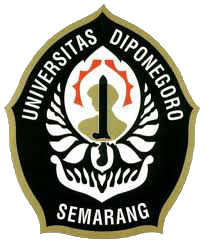 PROGRAM PASCASARJANA MAGISTER TEKNIK ARSITEKTURUNIVERSITAS DIPONEGOROSEMARANG2015